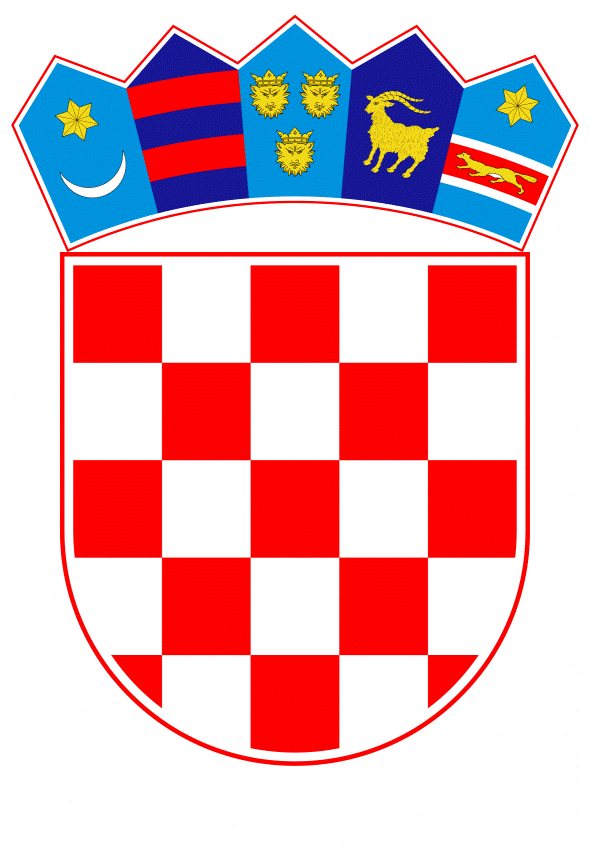 VLADA REPUBLIKE HRVATSKEZagreb, 14. rujna 2022.______________________________________________________________________________________________________________________________________________________________________________________________________________________________VLADA REPUBLIKE HRVATSKENACRTPRIJEDLOG ZAKONA O IZMJENAMA I DOPUNI ZAKONA O SOCIJALNOJ SKRBI, S KONAČNIM PRIJEDLOGOM ZAKONAZagreb, rujan 2022.PRIJEDLOG ZAKONA O IZMJENAMA I DOPUNIZAKONA O SOCIJALNOJ SKRBII.	USTAVNA OSNOVA ZA DONOŠENJE ZAKONAUstavna osnova za donošenje ovoga zakona sadržana je u članku 2. stavku 4. podstavku 1. i članku 58. stavcima 1. i 2. Ustava Republike Hrvatske („Narodne novine“, br. 85/10. - pročišćeni tekst i 5/14. - Odluka Ustavnog suda Republike Hrvatske).II.	OCJENA STANJA I OSNOVNA PITANJA KOJA SE TREBAJU UREDITI ZAKONOM TE POSLJEDICE KOJE ĆE DONOŠENJEM ZAKONA PROISTEĆI1.	Ocjena stanja Socijalna skrb je organizirana djelatnost od javnog interesa čiji je cilj pružanje pomoći socijalno ugroženim osobama, kao i osobama u nepovoljnim osobnim ili obiteljskim okolnostima, koja uključuje prevenciju, promicanje promjena, pomoć u zadovoljavanju osnovnih životnih potreba i podršku pojedincu, obitelji i skupinama u svrhu unaprjeđenja kvalitete života i osnaživanje korisnika u samostalnom zadovoljavanju osnovnih životnih potreba te njihovog aktivnog uključivanja u društvo.Zakon o socijalnoj skrbi („Narodne novine“, br. 18/22. i 46/22., u daljnjem tekstu: Zakon), temeljni je propis kojim se uređuje djelatnost socijalne skrbi, korisnici, prava i usluge te postupci za njihovo ostvarivanje, način obavljanja djelatnosti i druga pitanja značajna za djelatnost socijalne skrbi. Zakon je stupio na snagu 17. veljače 2022., a njegovom izmjenom i dopunom u travnju 2022. osigurano je ostvarivanje naknada i usluga u sustavu socijalne skrbi osobama pod privremenom zaštitom, u skladu s Provedbenom odlukom Vijeća (EU) 2022/382 od 4. ožujka 2022. o utvrđivanju postojanja masovnog priljeva raseljenih osoba iz Ukrajine u smislu članka 5. Direktive 2001/55/EZ koja ima učinak uvođenja privremene zaštite (SL L 71, 4.3.2022.) i Odlukom o uvođenju privremene zaštite u Republici Hrvatskoj za raseljene osobe iz Ukrajine, koju je Vlada Republike Hrvatske donijela 7. ožujka 2022.Zakonom je, između ostalog, uređeno pravo na status roditelja njegovatelja ili njegovatelja koje se priznaje za njegu djeteta s teškoćama u razvoju ili osobe s invaliditetom, ako su ispunjeni uvjeti propisani Zakonom. U odnosu na ranije važeći Zakon o socijalnoj skrbi („Narodne novine“, br. 157/13., 152/14., 99/15., 52/16., 16/17., 130/17., 98/19., 64/20. i 138/20., u daljnjem tekstu: Stari zakon), stupanjem na snagu Zakona proširen je krug osoba kojima se može priznati pravo na status njegovatelja te je propisana mogućnost da roditelj njegovatelj ili njegovatelj imaju pravo na veći iznos naknade ako dijete s teškoćama u razvoju ili osobu s invaliditetom zbog zdravstvenog stanja nije moguće uključiti u programe i usluge u zajednici, kao i da se roditelju koji samostalno njeguje dvoje ili više djece s teškoćama u razvoju ili osoba s invaliditetom naknada dodatno uvećava, kao i da se pravo na status roditelja njegovatelja ili njegovatelja priznaje s danom izvršnosti rješenja. Također, u odnosu na Stari zakon, Zakonom je povećan iznos naknade za osobne potrebe korisnika prava na uslugu smještaja ili organiziranog stanovanja prema potrebama pojedinih korisničkih skupina koja se priznaje danom početka korištenja usluge smještaja ili organiziranog stanovanja. U odnosu na korisnike prava kojima se to pravo priznaje prvi puta početak korištenja prava nije upitan, međutim kod priznavanja prava na naknadu za osobne potrebe za one korisnike kojima je priznata usluga smještaja ili organizirano stanovanje prema Starom zakonu pojavile su se određene dvojbe u pogledu određivanja početka korištenja prava.Prijelaznim odredbama Zakona propisana je dužnost nadležnim tijelima da za one korisnike prava na status roditelja njegovatelja/njegovatelja koji su korisnici u trenutku stupanja na snagu Zakona provedu postupak radi utvrđivanja ispunjavanja uvjeta za priznavanje spomenutog prava na temelju toga Zakona u roku od 90 dana od dana stupanja na snagu Zakona, odnosno u roku od godine dana od dana stupanja na snagu Zakona za priznavanje drugih prava.Unatoč propisanom instruktivnom roku za provođenje postupka utvrđivanja ispunjenosti uvjeta za priznavanje prava na status roditelja njegovatelja ili njegovatelja sukladno Zakonu, oko 400 postupaka za priznavanje prava na status roditelja njegovatelja ili njegovatelja još uvijek nije dovršeno što dovodi do značajnog odstupanja u početku priznavanja toga prava.2.	Osnovna pitanja koja se trebaju urediti zakonomPredloženim zakonom osigurava se ostvarivanje zaštite najosjetljivije skupine korisnika sustava socijalne skrbi, koji su bili korisnici prava u trenutku stupanja na snagu Zakona i kojima je to pravo priznato temeljem članka 312. Zakona, na način da im se, iznimno kao dan priznavanja prava uzima datum stupanja na snagu Zakona, to jest 17. veljače 2022. te se omogućava ujednačeni početak priznavanja prava i isplate naknade.Na jednak način omogućava se ujednačen početak priznavanja prava na naknadu za osobne potrebe, odnosno od dana stupanja na snagu Zakona.Također, kako bi se ubuduće ujednačio početak priznavanja prava na status roditelja njegovatelja ili njegovatelja, ovim prijedlogom zakona predlaže se od njegova stupanja na snagu dan priznavanja prava vezati uz dan podnošenja urednog zahtjeva, odnosno pokretanja postupka po službenoj dužnosti, na isti način kako je uređeno i za neka druga prava koja se priznaju u novčanom iznosu, primjerice pravo na zajamčenu minimalnu naknadu.Osim navedenoga, predloženim zakonom vrši se i dodatno nomotehničko i jezično poboljšavanje radi jasnoće Zakona.U skladu sa Zakonom o uvođenju eura kao službene valute u Republici Hrvatskoj („Narodne novine“, br. 57/22. i 88/22. - ispravak, u daljnjem tekstu: Zakon o uvođenju eura), potrebno je izmijeniti odredbe Zakona radi pune prilagodbe hrvatskog zakonodavstva uvođenju eura kao službene valute. 3.	Posljedice koje će donošenjem zakona proistećiPredloženim zakonom omogućit će se ujednačeni početak korištenja prava na status roditelja njegovatelja ili njegovatelja, odnosno početak prava na naknadu za osobne potrebe onim korisnicima koji su ta prava ostvarivali na dan stupanja na snagu Zakona i ispunjavanju uvjete za priznavanje prava u skladu sa Zakonom što nije moguće ostvariti na temelju važećih odredbi Zakona. Predloženim će se otkloniti posljedice nejednake dinamike u rješavanju, odnosno početak priznavanja prava bit će ujednačen i više neće ovisiti o organizaciji rada, opterećenosti tijela ili o drugim razlozima. Isto tako, za sve postupke za priznavanje prava na status roditelja njegovatelja ili njegovatelja započete nakon stupanja na snagu ovoga prijedloga zakona, kao dan priznavanja prava određen je dan podnošenja urednoga zahtjeva ili pokretanja postupka po službenoj dužnosti slijedom čega priznavanje prava ne ovisi o trajanju postupka i nema neizvjesnosti oko početka priznavanja prava.Također, Zakon će se horizontalno uskladiti s u međuvremenu donesenim propisima. III.	OCJENA I IZVORI SREDSTAVA POTREBNIH ZA PROVOĐENJE ZAKONAProcjena ukupnih dodatnih financijskih sredstava u 2022. potrebnih za provedbu ovoga zakona, na Aktivnosti A792001 Status roditelja njegovatelja ili status njegovatelja, na izvoru financiranja 11, iznosi 435.000,00 kuna i osigurat će se preraspodjelom unutar razdjela Ministarstva rada, mirovinskoga sustava, obitelji i socijalne politike.Sredstva za osobne potrebe korisnika procijenjena su u Procjeni fiskalnog učinka Zakona o socijalnoj skrbi, koji je stupio na snagu 17. veljače 2022. i osigurana su na Razdjelu 086 Ministarstvo rada, mirovinskoga sustava, obitelji i socijalne politike. IV.	PRIJEDLOG ZA DONOŠENJE ZAKONA PO HITNOM POSTUPKUSukladno članku 204. Poslovnika Hrvatskoga sabor („Narodne novine“, br. 81/13., 113/16., 69/17., 29/18., 53/20., 119/20. - Odluka Ustavnog suda Republike Hrvatske i 123/20.), predlaže se donošenje ovoga zakona po hitnom postupku.Predloženim zakonom će se prevenirati i eliminirati neujednačenost u postupanju, odnosno početku korištenja prava, nastala ovisno o broju korisnika i opterećenosti nadležnog tijela, i posljedično tome dinamici u rješavanju. Nadalje, omogućit će se ujednačeni početak priznavanja prava i isplate naknade koja proizlazi iz priznatoga prava na status roditelja njegovatelja ili njegovatelja i prava na naknadu za osobne potrebe onih korisnika kojima je pravo bilo priznato u vrijeme stupanja na snagu Zakona i kojima je to pravo priznato sukladno tom Zakonu. Stupanjem na snagu ovoga zakona priznavanje prava više neće ovisiti o trajanju postupka i više neće biti neizvjesnosti oko početka priznatoga prava.KONAČNI PRIJEDLOG ZAKONA O IZMJENAMA I DOPUNIZAKONA O SOCIJALNOJ SKRBIČlanak 1.	U Zakonu o socijalnoj skrbi („Narodne novine“, br. 18/22. i 46/22.), u članku 30. točki 11. riječi: „10.000,00 kuna“ zamjenjuju se riječima: „1.327,23 eura“.Članak 2.U članku 46. stavku 3. riječi: „10.000,00 kuna“ zamjenjuju se riječima: „1.327,23 eura.“.Članak 3.U članku 64. stavku 1. riječi: „stavaka 1. i 2.“ brišu se. U stavku 4. točka 4. mijenja se i glasi:„4. roditelju ili drugoj osobi koja nije lišena prava na roditeljsku skrb“.Članak 4.	U članku 75. stavku 3. brojka: „4.“ zamjenjuje se brojkom: „3.“ Članak 5.	U članku 136. stavak 2. mijenja se i glasi:„(2) Iznimno od stavka 1. ovoga članka, pravo na naknadu za ugroženog kupca energenata, jednokratnu naknadu i naknadu za pogrebne troškove priznaje se s danom izvršnosti rješenja, a pravo na naknadu za osobne potrebe priznaje se s danom početka korištenja usluge smještaja ili organiziranog stanovanja.“.Članak 6.	U članku 205. stavku 1. točki 1. iza riječi: „ekonomije,“ dodaju se riječi: „politologije, novinarstva“, a iza riječi: „mjestu“ dodaju se riječi: „odgojitelja predškolske djece,“.Članak 7.	U članku 256. stavku 1. riječi: „u ustanovi socijalne skrbi“ brišu se.Članak 8.	U članku 300. stavku 4. riječi: „10.000,00 kuna“ zamjenjuju se riječima: „1.320,00 eura“. Članak 9.	U članku 303. stavku 1. riječi: „15.000,00 do 50.000,00 kuna“ zamjenjuju se riječima: „1.990,00 do 6.630,00 eura“.	U stavcima 2. i 3. riječi: „11.000,00 do 45.000,00 kuna“ zamjenjuju se riječima: „1.450,00 do 5.970,00 eura“.Članak 10.	U članku 304. stavku 1. riječi: „50.000,00 do 100.000,00 kuna“ zamjenjuju se riječima: „6.630,00 do 13.270,00 eura“.	U stavcima 2. i 3. riječi: „30.000,00 do 50.000,00 kuna“ zamjenjuju se riječima: „3.980,00 do 6.630,00 eura“.Članak 11.	U članku 305. stavku 1. riječi: „50.000,00 do 100.000,00 kuna“ zamjenjuju se riječima: „6.630,00 do 13.270,00 eura“.	U stavcima 2. i 3. riječi: „30.000,00 do 50.000,00 kuna“ zamjenjuju se riječima: „3.980,00 do 6.630,00 eura“.Članak 12.U članku 306. stavku 1. riječi: „100.000,00 do 200.000,00 kuna“ zamjenjuju se riječima: „13.270,00 do 26.540,00 eura“.	U stavku 2. riječi: „20.000,00 do 50.000,00 kuna“ zamjenjuju se riječima: „2.650,00 do 6.630,00 eura“.	U stavcima 3. i 4. riječi: „100.000,00 do 200.000,00 kuna“ zamjenjuju se riječima: „13.270,00 do 26.540,00 eura“.	U stavcima 5. i 6. riječi: „20.000,00 do 50.000,00 kuna“ zamjenjuju se riječima: „2.650,00 do 6.630,00 eura“.Članak 13.	U članku 307. riječi: „100.000,00 do 200.000,00 kuna“ zamjenjuju se riječima: „13.270,00 do 26.540,00 eura“.Članak 14.	U članku 308. stavku 1. riječi: „10.000,00 do 30.000,00 kuna“ zamjenjuju se riječima: „1.320,00 do 3.980,00 eura“.	U stavcima 2. i 3. riječi: „5000,00 do 10.000,00 kuna“ zamjenjuju se riječima: „660,00 do 1.320,00 eura“.Članak 15.	U članku 309. riječi: „30.000,00 do 50.000,00 kuna“ zamjenjuju se riječima: „3.980,00 do 6.630,00 eura“.Članak 16.U članku 310. stavku 1. riječi: „10.000,00 do 30.000,00 kuna“ zamjenjuju se riječima: „1.320,00 do 3.980,00 eura“.U stavku 2. riječi: „5.000,00 do 10.000,00 kuna“ zamjenjuju se riječima: „660,00 do 1.320,00 eura“.U stavku 3. riječi: „10.000,00 do 30.000,00 kuna“ zamjenjuju se riječima: „1.320,00 do 3.980,00 eura“.U stavku 4. riječi: „5.000,00 do 10.000,00 kuna“ zamjenjuju se riječima: „660,00 do 1.320,00 eura“.U stavku 5. riječi: „10.000,00 do 30.000,00 kuna“ zamjenjuju se riječima: „1.320,00 do 3.980,00 eura“.U stavku 6. riječi: „5.000,00 do 10.000,00 kuna“ zamjenjuju se riječima: „660,00 do 1.320,00 eura“.U stavku 7. riječi: „10.000,00 do 30.000,00 kuna“ zamjenjuju se riječima: „1.320,00 do 3.980,00 eura“.U stavku 8. riječi: „5.000,00 do 10.000,00 kuna“ zamjenjuju se riječima: „660,00 do 1.320,00 eura“.U stavku 9. riječi: „10.000,00 do 30.000,00 kuna“ zamjenjuju se riječima: „1.320,00 do 3.980,00 eura“.U stavku 10. riječi: „5.000,00 do 10.000,00 kuna“ zamjenjuju se riječima: „660,00 do 1.320,00 eura“.U stavcima 11. i 12. riječi: „10.000,00 do 30.000,00 kuna“ zamjenjuju se riječima: „1.320,00 do 3.980,00 eura“.U stavku 13. riječi: „5.000,00 do 10.000,00 kuna“ zamjenjuju se riječima: „660,00 do 1.320,00 eura“.U stavku 14. riječi: „10.000,00 do 30.000,00 kuna“ zamjenjuju se riječima: „1.320,00 do 3.980,00 eura“.PRIJELAZNE I ZAVRŠNA ODREDBAČlanak 17.(1) Korisniku prava na status roditelja njegovatelja ili njegovatelja priznatog na temelju Zakona o socijalnoj skrbi („Narodne novine“, br. 157/13., 152/14., 99/15., 52/16., 16/17., 130/17., 98/19., 64/20. i 138/20.) i Zakona o socijalnoj skrbi („Narodne novine“, br. 18/22. i 46/22.), pravo na status roditelja njegovatelja ili njegovatelja priznaje se od dana stupanja na snagu Zakona o socijalnoj skrbi („Narodne novine“, broj 18/22.).(2) Korisniku prava na uslugu smještaja ili organizirano stanovanje i prava na naknadu za osobne potrebe priznatih na temelju Zakona o socijalnoj skrbi („Narodne novine“, br. 157/13., 152/14., 99/15., 52/16., 16/17., 130/17., 98/19., 64/20. i 138/20.) i Zakona o socijalnoj skrbi („Narodne novine“, br. 18/22. i 46/22.), pravo na naknadu za osobne potrebe priznaje se od dana stupanja na snagu Zakona o socijalnoj skrbi („Narodne novine“, broj 18/22.).Članak 18.(1) Za korisnike prava na status roditelja njegovatelja ili njegovatelja priznatog na temelju članka 312. Zakona o socijalnoj skrbi („Narodne novine“, br. 18/22. i 46/22.), centar za socijalnu skrb dužan je uskladiti dan priznavanja prava sukladno članku 17. stavku 1. ovoga Zakona. (2) Za korisnike prava na naknadu za osobne potrebe priznatog na temelju članka 312. Zakona o socijalnoj skrbi („Narodne novine“, br. 18/22. i 46/22.), centar za socijalnu skrb dužan je uskladiti dan priznavanja prava sukladno članku 17. stavku 2. ovoga Zakona.(3) Korisnik prava na status roditelja njegovatelja ili njegovatelja i prava na naknadu za osobne potrebe iz stavaka 1. i 2. ovoga članka ostvaruju priznato pravo i nakon stupanja na snagu ovoga Zakona, dok nadležno tijelo rješenjem ne uskladi dan priznavanja prava na temelju ovoga Zakona.(4) Za korisnike iz stavaka 1. i 2. ovoga članka centar za socijalnu skrb dužan je uskladiti dan priznavanja prava u roku od 60 dana od dana stupanja na snagu ovoga Zakona.Članak 19.	Postupci za priznavanje prava na status roditelja njegovatelja ili njegovatelja koji su započeti na temelju Zakona o socijalnoj skrbi („Narodne novine“, br. 18/22. i 46/22.), dovršit će se prema odredbama ovoga Zakona.Članak 20.Ovaj Zakon stupa na snagu osmoga dana od dana objave u „Narodnim novinama“, osim članaka 1., 2. i 8. do 16. ovoga Zakona, koji stupaju na snagu na dan uvođenja eura kao službene valute u Republici Hrvatskoj. O B R A Z L O Ž E N J EUz članke 1. i 2. Ovim člancima usklađuju se odredbe sa zakonom kojim je propisano uvođenje eura kao službene valute u Republici Hrvatskoj. Uz članak 3.Ovim člankom odredba se dodatno poboljšava radi jasnoće.Uz članak 4. Ovim člankom ispravlja se pogreška u tekstu odredbe.Uz članak 5.Ovim člankom mijenja se dan priznavanja prava - od dana podnošenja urednoga zahtjeva ili pokretanja postupka po službenoj dužnosti čime se otklanja neizvjesnost početka prava koje je ovisilo o dužini trajanja postupka.Članak 6.Ovim člankom dopunjuje se odredba novim zvanjima, kao jednim od uvjeta za imenovanjem ravnatelja doma socijalne skrbi.Uz članak 7.Radi otklanjanja dvojbi u tumačenju Zakona predloženim brisanjem odredba je nomotehnički poboljšana.Uz članke 8. do 16.Zbog uvođenja eura kao službene valute u Republici Hrvatskoj prekršajne odredbe propisuju novčane iznose u eurima. Uz članke 17. do 19. Ovim člancima je propisan prijelazni režim Zakona koji se odnosi na priznavanje prava na status roditelja njegovatelja ili njegovatelja i prava na naknadu za osobne potrebe za one korisnike koji su bili korisnici tih prava na dan stupanja na snagu Zakona o socijalnoj skrbi („Narodne novine“, broj 18/22.), odnosno 17. veljače 2022. i kojima je to pravo priznato na temelju toga Zakona. Iznimno, priznavanje navedenih prava ima povratno djelovanje radi otklanjanja posljedica nejednake dinamike u rješavanju, odnosno neujednačeni početak korištenja prava. Uz članak 20.Ovim člankom se propisuje stupanje na snagu Zakona.TEKST ODREDBI VAŽEĆEG ZAKONA KOJE SE MIJENJAJU, ODNOSNO DOPUNJUJUČlanak 30.U prihod u smislu članka 29. ovoga Zakona ne uračunavaju se novčana sredstva ostvarena po osnovi:1.	naknade za troškove stanovanja2.	naknade za ugroženog kupca energenata3.	naknade zbog tjelesnog oštećenja4.	ortopedskog dodatka5.	osobne invalidnine6.	doplatka za pomoć i njegu7.	doplatka za djecu8.	naknade koju osigurava jedinica lokalne i područne (regionalne) samouprave odnosno Grad Zagreb, na temelju odluke predstavničkog tijela9.	stipendije za školovanje učenika ili studenta dok traje redovito školovanje ili studiranje, a najdulje do 26. godine života10.	darovanja pravnih i fizičkih osoba za zdravstvene potrebe fizičke osobe11.	jednokratne donacije pravnih i fizičkih osoba do iznosa 10.000,00 kuna godišnje12.	pomoći za ublažavanje posljedica prirodne nepogode13.	privremenog uzdržavanja za dijete prema zakonu kojim se uređuje privremeno uzdržavanje14.	uzdržavanja za maloljetno i punoljetno dijete ostvarenog prema zakonu kojim se uređuju obiteljski odnosi do iznosa minimalne plaće15.	obiteljske mirovine za maloljetno i punoljetno dijete do iznosa minimalne plaće16.	nagrade učeniku za vrijeme praktične nastave i naukovanja17.	novčane pomoći i naknade troškova prijevoza za vrijeme obrazovanja prema propisu kojim se uređuje zapošljavanje18.	doplatka za njegu i pomoć druge osobe, doplatka za pripomoć u kući, ortopedskog doplatka, posebnog doplatka, jednokratne novčane pomoći, obiteljske invalidnine, uvećane i povećane obiteljske invalidnine, osobne invalidnine, troškova ukopa, potpore za obrazovanje, novčane protuvrijednosti za besplatne udžbenike, dodijeljenog iznosa stambenog kredita ili financijske potpore, novčane naknade u iznosu obiteljske invalidnine, uvećane i povećane obiteljske invalidnine, naknade za topli obrok, sredstava potpore ostvarenih kroz Program stručnog osposobljavanja i zapošljavanja hrvatskih branitelja iz Domovinskog rata i članova njihovih obitelji, ostvarenih prema zakonu kojim se uređuju prava hrvatskih branitelja iz Domovinskog rata i članova njihovih obitelji19.	osobne invalidnine, obiteljske invalidnine, uvećane i povećane obiteljske invalidnine, dodatka za pomoć i njegu druge osobe, ortopedskog dodatka, posebnog dodatka, dodatka za pripomoć u kući i novčane protuvrijednosti za besplatne udžbenike ostvarene prema zakonu kojim se uređuje zaštita vojnih i civilnih invalida rata20.	osobne invalidnine, dodatka za njegu i pomoć druge osobe, dodatka za pripomoć u kući, ortopedskog dodatka, posebnog dodatka, jednokratne novčane pomoći, obiteljske invalidnine, uvećane i povećane obiteljske invalidnine, novčane naknade u iznosu obiteljske invalidnine, povećane i uvećane obiteljske invalidnine, naknade za troškove ukopa, stipendije i novčane protuvrijednost za besplatne udžbenike prema zakonu kojim se uređuju prava civilnih stradalnika iz Domovinskog rata21.	jednokratne novčane potpore za novorođeno dijete na temelju zakona kojim se uređuju rodiljne i roditeljske potpore, novčane pomoći za opremu novorođenog djeteta odnosno novčane pomoći za novorođeno dijete koje isplaćuju jedinice lokalne i područne (regionalne) samouprave odnosno Grad Zagreb22.	rada učenika i studenta na redovitom školovanju preko učeničkih i studentskih udruga23.	novčane pomoći, naknade troškova prijevoza, smještaja i prehrane nezaposlene osobe koja je uključena u usluge profesionalne rehabilitacije ili sudjeluje u projektu ili programu koji se provodi sa svrhom zapošljavanja24.	naknade za troškove prijevoza u vezi s korištenjem zdravstvene zaštite25.	humanitarne akcije.Članak 46.(1) Ukupan iznos priznatih jednokratnih naknada u jednoj kalendarskoj godini može iznositi najviše 500 % osnovice iz članka 22. stavka 2. ovoga Zakona za samca odnosno 700 % osnovice iz članka 22. stavka 2. ovoga Zakona za kućanstvo.(2) Jednokratna naknada može se isplatiti i u naravi ako se na temelju utvrđenih okolnosti ocijeni ili se može osnovano pretpostaviti da korisnik naknadu neće koristiti namjenski.(3) U osobito opravdanim slučajevima, kada to zahtijevaju životne okolnosti u kojima se korisnik našao, Zavod može jednom godišnje priznati jednokratnu naknadu u iznosu do 10.000,00 kuna.Članak 64.(1) Pravo na status roditelja njegovatelja ili njegovatelja priznaje se roditelju ili članu kućanstva iz članka 63. stavaka 1. i 2. ovoga Zakona koji:1.	je punoljetan2.	ima poslovnu sposobnost3.	nije lišen roditeljske skrbi4.	ima psihofizičke sposobnosti za pružanje potrebne njege i pomoći i koji pruža njegu5.	živi u kućanstvu s djetetom s teškoćama u razvoju ili osobom s invaliditetom iz članka 61. ovoga Zakona i ima prebivalište na istoj adresi6.	koji je osposobljen za pružanje specifične njege izvođenjem medicinsko-tehničkih zahvata za njegu djeteta s teškoćama u razvoju ili osobe s invaliditetom iz članka 61. točke 1. ovoga Zakona i koji pruža njegu.(2) Pravo na status roditelja njegovatelja ili njegovatelja priznaje se roditelju njegovatelju ili njegovatelju do navršene 65. godine.(3) Iznimno od stavka 2. ovoga članka, roditelj njegovatelj ili njegovatelj može i nakon navršene 65. godine ostvarivati priznato pravo ako i nadalje ispunjava zakonske uvjete iz stavka 1. ovoga članka.(4) Pravo na status roditelja njegovatelja ili njegovatelja priznaje se:1.	ako djetetu s teškoćama u razvoju ili osobi s invaliditetom nije priznato pravo na uslugu smještaja ili organiziranog stanovanja prema ovom Zakonu ili nije osiguran smještaj prema drugim propisima, osim u slučaju osiguranja smještaja žrtve obiteljskog nasilja2.	ako dijete s teškoćama u razvoju ili osoba s invaliditetom nije korisnik usluge cjelodnevnog boravka na temelju ovoga Zakona3.	ako roditelji ne koriste rodiljni, roditeljski ili posvojiteljski dopust za isto dijete4.	roditelju ili drugoj osobi kojoj nije izrečena mjera za zaštitu prava i dobrobiti djeteta prema zakonu kojim se uređuju obiteljski odnosi5.	roditelju ili drugoj osobi kod koje ne postoji zapreka iz članka 261. stavka 1. ovoga Zakona6.	ako osoba iz članka 61. ovoga Zakona nema sklopljen ugovor o doživotnom ili dosmrtnom uzdržavanju ili je pokrenut postupak za raskid, utvrđenje ništetnosti ili poništaj ugovora.Članak 75.(1) Socijalne usluge iz članka 71. ovoga Zakona mogu se pružati na temelju:1.	rješenja Zavoda, osim socijalnih usluga koje pruža Zavod2.	uputnice ili zaključka Zavoda ili3.	ugovora o pružanju socijalne usluge.(2) Socijalne usluge iz članka 71. točaka 14. i 15. ovoga Zakona pružaju se na temelju rješenja.(3) Socijalne usluge iz članka 71. točaka 4. do 13. ovoga Zakona pružaju se na temelju uputnice, osim usluge stručne procjene koja se može pružati i na temelju zaključka.(4) Socijalne usluge iz članka 71. točaka 5. do 15. ovoga Zakona mogu se pružati i na temelju ugovora korisnika i pružatelja usluge.(5) Iznimno od stavka 4. ovoga članka, socijalnu uslugu iz članka 71. točaka 13. do 15. ovoga Zakona dijete može koristiti samo na temelju uputnice ili rješenja Zavoda.(6) Korisnik može sam izabrati socijalnu uslugu i pružatelja s kojim sklapa ugovor o pružanju socijalne usluge u skladu s uvjetima propisanim ovim Zakonom.(7) Korisnik koji socijalnu uslugu koristi na temelju ugovora iz stavka 4. ovoga članka u cijelosti snosi troškove usluge.Članak 136.(1) Prava koja se, na temelju ovoga Zakona, priznaju u novčanom iznosu priznaju se s danom podnošenja urednog zahtjeva ili pokretanja postupka po službenoj dužnosti, ako ovim Zakonom nije drukčije određeno.(2) Iznimno od stavka 1. ovoga članka, pravo na naknadu za ugroženog kupca energenata, jednokratnu naknadu, naknadu za pogrebne troškove i status roditelja njegovatelja ili status njegovatelja priznaje se s danom izvršnosti rješenja, a pravo na naknadu za osobne potrebe priznaje se s danom početka korištenja usluge smještaja ili organiziranog stanovanja.(3) Prava na usluge priznaju se s danom početka korištenja usluge.(4) Prava koja se priznaju u novčanom iznosu isplaćuju se mjesečno, osim jednokratne naknade i naknade za pogrebne troškove.Članak 205.(1) Za ravnatelja doma socijalne skrbi može biti imenovana osoba koja ispunjava sljedeće uvjete:1.	završen specijalistički diplomski stručni ili diplomski sveučilišni studij odnosno integrirani preddiplomski i diplomski sveučilišni studij socijalnog rada, socijalne politike, prava, psihologije, socijalne pedagogije, edukacijske rehabilitacije, logopedije, medicine, sociologije, filozofije, kineziologije, pedagogije, ekonomije, javne uprave, informatike ili završen studij odgovarajuće vrste za rad na radnom mjestu učitelja ili nastavnika ili završen studij iz polja likovne ili glazbene umjetnosti2.	najmanje pet godina radnog iskustva s propisanom kvalifikacijom i3.	nepostojanje zapreke iz članka 261. stavka 1. ovoga Zakona.(2) Ravnatelj doma socijalne skrbi kojem je osnivač ili suosnivač Republika Hrvatska ili jedinica lokalne ili područne (regionalne) samouprave odnosno Grad Zagreb osim uvjeta iz stavka 1. ovoga članka, mora imati i hrvatsko državljanstvo.(3) Kandidat za ravnatelja doma čiji je osnivač ili suosnivač Republika Hrvatska, a koji je član upravnog vijeća ne može sudjelovati u raspravi i donošenju odluke o prijedlogu da se njega imenuje za ravnatelja doma socijalne skrbi.Članak 256.(1) Osoba koja se prvi put zapošljava u ustanovi socijalne skrbi u zanimanju iz članaka 251., 252. i 253. ovoga Zakona zapošljava se kao pripravnik na temelju ugovora o radu na određeno vrijeme.(2) Osoba iz stavka 1. ovoga članka može se primiti na stručno osposobljavanje za rad bez zasnivanja radnog odnosa (u daljnjem tekstu: stručno osposobljavanje) u ustanovi socijalne skrbi na temelju ugovora o stručnom osposobljavanju, sklopljenog u pisanom obliku.(3) Pripravnički staž i stručno osposobljavanje traje 12 mjeseci, a stručno osposobljavanje ubraja se u pripravnički staž.(4) Odredbe stavaka 1. do 3. ovoga članka ne primjenjuju se na zdravstvene i druge stručne radnike koji u djelatnosti socijalne skrbi obavljaju poslove uređene posebnim propisima.Članak 300.(1) Zavod može na prijedlog obveznika naknade štete odnosno obveznika povrata isplaćenog iznosa odlučiti da se njegov dug po osnovi naknade štete odnosno povrata isplaćenog iznosa djelomično ili u cijelosti otpiše ako utvrdi da podnositelj prijedloga nije u mogućnosti izvršiti povrat isplaćenih iznosa odnosno naknaditi štetu bez ugrožavanja podmirenja osnovnih stambenih i drugih osnovnih životnih potreba, uzimajući u obzir njegove prihode, imovinsko stanje i socijalni položaj.(2) Ako podnositelj prijedloga za otpis duga živi u kućanstvu, prilikom odlučivanja o podnesenom prijedlogu u obzir se uzimaju i prihodi, imovinsko stanje i socijalni položaj članova njegova kućanstva.(3) Prijedlog za otpis duga može se podnijeti najkasnije do dana podnošenja tužbe radi naknade štete odnosno povrata isplaćenog iznosa sudu putem nadležnog državnog odvjetništva.(4) Ako dug obveznika naknade štete odnosno obveznika povrata isplaćenog iznosa koji se otpisuje iznosi 10.000,00 kuna ili više, Zavod može na prijedlog obveznika naknade štete odnosno obveznika povrata isplaćenog iznosa odlučiti da se dug djelomično ili u cijelosti otpiše, samo uz prethodnu suglasnost Ministarstva.(5) Zavod je dužan voditi evidenciju o otpisu tražbine obveznicima naknade štete odnosno obveznicima povrata isplaćenog iznosa s podacima o imenu i prezimenu obveznika naknade štete odnosno obveznika povrata isplaćenog iznosa, iznosu ukupnog duga i iznosu duga koji se otpisuje te o tome do 15. siječnja svake godine za prethodnu godinu dostavljati izvješće Ministarstvu.(6) Zavod će po službenoj dužnosti otpisati potraživanje prema obvezniku naknade štete odnosno obvezniku povrata isplaćenog iznosa ako nastupi zastara naplate potraživanja prema zakonu kojim se uređuju obvezni odnosi.(7) Način utvrđivanja ispunjenosti uvjeta za otpis duga pravilnikom propisuje ministar.Članak 303.(1) Novčanom kaznom u iznosu od 15.000,00 do 50.000,00 kuna kaznit će se za prekršaj općinski načelnik, gradonačelnik ili gradonačelnik Grada Zagreba ako jedinica lokalne samouprave odnosno Grad Zagreb korisniku zajamčene minimalne naknade ne prizna pravo na naknadu za troškove stanovanja, suprotno članku 41. stavku 3. ovoga Zakona.(2) Novčanom kaznom u iznosu od 11.000,00 do 45.000,00 kuna kaznit će se za prekršaj općinski načelnik, gradonačelnik ili gradonačelnik Grada Zagreba ako jedinica lokalne samouprave odnosno Grad Zagreb korisniku zajamčene minimalne naknade ne prizna pravo na naknadu za troškove stanovanja u visini od 30 % iznosa zajamčene minimalne naknade, suprotno članku 42. stavku 1. ovoga Zakona.(3) Novčanom kaznom u iznosu od 11.000,00 do 45.000,00 kuna kaznit će se za prekršaj općinski načelnik, gradonačelnik ili gradonačelnik Grada Zagreba ako jedinica lokalne samouprave odnosno Grad Zagreb korisniku zajamčene minimalne naknade ne prizna pravo na naknadu za troškove stanovanja u iznosu stvarnih troškova, ako su troškovi stanovanja manji od 30 % iznosa zajamčene minimalne naknade, suprotno članku 42. stavku 2. ovoga Zakona.Članak 304.(1) Novčanom kaznom u iznosu od 50.000,00 do 100.000,00 kuna kaznit će se za prekršaj pravna osoba ako ravnatelj ili druga odgovorna osoba u pravnoj osobi inspektoru ne osigura nesmetano obavljanje inspekcijskog nadzora i ne stavi mu na raspolaganje sva sredstva i potrebnu dokumentaciju iz članka 273. stavka 3. ovoga Zakona.(2) Za prekršaj iz stavka 1. ovoga članka kaznit će se i odgovorna osoba u pravnoj osobi novčanom kaznom u iznosu od 30.000,00 do 50.000,00 kuna.(3) Novčanom kaznom u iznosu od 30.000,00 do 50.000,00 kuna za prekršaj iz stavka 1. ovoga članka kaznit će se fizička osoba koja pruža socijalne usluge kao profesionalnu djelatnost ili kao obrtnik.Članak 305.(1) Novčanom kaznom u iznosu od 50.000,00 do 100.000,00 kuna kaznit će se za prekršaj pravna osoba koja ne postupi po izrečenim mjerama inspektora iz članka 276. stavka 1. ovoga Zakona, osim u slučaju nepostupanja po rješenju inspektora iz članka 276. stavka 1. točke 2. podtočke 3. kojim se zabranjuje rad radi zaštite dobrobiti djeteta i drugih ranjivih osoba zbog njihove dobi, teške tjelesne ili duševne smetnje ili trudnoće.(2) Za prekršaj iz stavka 1. ovoga članka kaznit će se i odgovorna osoba u pravnoj osobi novčanom kaznom u iznosu od 30.000,00 do 50.000,00 kuna.(3) Novčanom kaznom u iznosu od 30.000,00 do 50.000,00 kuna za prekršaj iz stavka 1. ovoga članka kaznit će se fizička osoba koja pruža socijalne usluge kao profesionalnu djelatnost ili kao obrtnik.Članak 306.(1) Novčanom kaznom u iznosu od 100.000,00 do 200.000,00 kuna kaznit će se za prekršaj pravna osoba ako:1.	pruža usluge za koje nema izvršno rješenje o ispunjavanju mjerila za pružanje socijalnih usluga iz članka 165. stavka 1. ovoga Zakona2.	nastavi s pružanjem socijalnih usluga nakon donošenja odluke o prestanku pružanja socijalnih usluga, suprotno članku 237. stavku 1. točki 2. i stavku 2. točki 2. ovoga Zakona3.	nastavi s pružanjem socijalnih usluga nakon izvršnosti rješenja inspektora o zabrani rada pružatelja usluge, suprotno članku 237. stavku 1. točki 3. i stavku 2. točki 3. ovoga Zakona4.	pruža usluge smještaja većem broju korisnika od broja utvrđenog izvršnim rješenjem o ispunjavanju mjerila za pružanje socijalnih usluga iz članka 126. stavka 5. i članka 165. stavka 1. ovoga Zakona, donesenim sukladno pravilniku iz članka 163. stavka 4. ovoga Zakona kojim se propisuju mjerila za pružanje socijalnih usluga.(2) Za prekršaj iz stavka 1. ovoga članka kaznit će se i odgovorna osoba u pravnoj osobi novčanom kaznom u iznosu od 20.000,00 do 50.000,00 kuna.(3) Novčanom kaznom u iznosu od 100.000,00 do 200.000,00 kuna kaznit će se za prekršaj fizička osoba koja pruža socijalne usluge kao profesionalnu djelatnost ili kao obrtnik ako:1.	pruža usluge za koje nema izvršno rješenje o ispunjavanju mjerila za pružanje socijalnih usluga iz članka 165. stavka 1. ovoga Zakona2.	nastavi s pružanjem socijalnih usluga nakon donošenja odluke o prestanku pružanja socijalnih usluga, suprotno članku 237. stavku 3. točki 2. ovoga Zakona3.	nastavi s pružanjem socijalnih usluga nakon izvršnosti rješenja inspektora o zabrani rada pružatelja usluge, suprotno članku 237. stavku 3. točki 3. ovoga Zakona4.	pruža usluge smještaja većem broju korisnika od broja utvrđenog izvršnim rješenjem o ispunjavanju mjerila za pružanje socijalnih usluga iz članka 126. stavka 5. i članka 165. stavka 1. ovoga Zakona, donesenim sukladno pravilniku iz članka 163. stavka 4. ovoga Zakona, kojim se propisuju mjerila za pružanje socijalnih usluga.(4) Novčanom kaznom u iznosu od 100.000,00 do 200.000,00 kuna kaznit će se za prekršaj prekršajno odgovorna pravna osoba osnivač ako:1.	dom socijalne skrbi koji je osnovala prema članku 196. stavku 1. ovoga Zakona obavlja djelatnost socijalne skrbi bez izvršnog rješenja o ispunjavanju mjerila za pružanje socijalnih usluga iz članka 126. stavka 5. i članka 165. stavka 1. ovoga Zakona2.	centar za pomoć u kući koji je osnovala prema članku 214. stavku 2. ovoga Zakona obavlja djelatnost socijalne skrbi bez izvršnog rješenja o ispunjavanju mjerila za pružanje socijalnih usluga iz članka 126. stavka 5. i članka 165. stavka 1. ovoga Zakona3.	socijalne usluge ne pruža u zasebnoj organizacijskoj jedinici, suprotno članku 227. ovoga Zakona.(5) Za prekršaje iz stavka 4. ovoga članka kaznit će se i odgovorna osoba u pravnoj osobi osnivaču novčanom kaznom u iznosu od 20.000,00 do 50.000,00 kuna.(6) Za prekršaje iz stavka 4. točaka 1. i 2. ovoga članka kaznit će se i fizička osoba osnivač novčanom kaznom u iznosu od 20.000,00 do 50.000,00 kuna.Članak 307.Novčanom kaznom u iznosu od 100.000,00 do 200.000,00 kuna kaznit će se za prekršaj fizička osoba ako jedan ili više članova kućanstva sklopi više od tri ugovora o doživotnom ili dosmrtnom uzdržavanju, a uzdržavanim osobama pruža usluge stanovanja, prehrane, njege i brige o zdravlju te zadovoljavanje ostalih osnovnih životnih potreba u svome stambenom ili poslovnom prostoru osobno, putem treće osobe ili zaposlenih radnika kod fizičke osobe ili radnika zaposlenih u pravnoj osobi koja je u vlasništvu davatelja uzdržavanja odnosno članova njegova kućanstva iz članka 171. stavka 1. ovoga Zakona.Članak 308.(1) Novčanom kaznom u iznosu od 10.000,00 do 30.000,00 kuna kaznit će se za prekršaj pravna osoba ako primi u radni odnos radnika za kojeg postoji zapreka za zapošljavanje iz članka 261. stavka 1. ovoga Zakona.(2) Za prekršaj iz stavka 1. ovoga članka kaznit će se i odgovorna osoba u pravnoj osobi novčanom kaznom u iznosu od 5000,00 do 10.000,00 kuna.(3) Novčanom kaznom u iznosu od 5000,00 do 10.000,00 kuna kaznit će se za prekršaj fizička osoba koja obavlja djelatnost socijalne skrbi kao profesionalnu djelatnost ili kao obrtnik ako primi u radni odnos radnika za kojeg postoji zapreka za zapošljavanje iz članka 261. stavka 1. ovoga Zakona.Članak 309.Novčanom kaznom u iznosu od 30.000,00 do 50.000,00 kuna kaznit će se za prekršaj fizička osoba koja djelatnost socijalne skrbi obavlja kao obrtnik:1.	ako privremeno obustavi pružanje socijalnih usluga iz neopravdanih razloga, suprotno članku 238. stavku 1. ovoga Zakona2.	ako o privremenoj obustavi ne obavijesti jedinicu područne (regionalne) samouprave odnosno Grad Zagreb te ustrojstvenu jedinicu Zavoda na čijem području pruža socijalne usluge suprotno članku 238. stavku 2. ovoga Zakona.Članak 310.(1) Novčanom kaznom od 10.000,00 do 30.000,00 kuna kaznit će se za prekršaj Zavod ako:1.	ne vodi evidenciju i dokumentaciju o korisnicima, vrstama usluga i drugim pitanjima važnim za rad, suprotno članku 178. stavku 3. ovoga Zakona2.	evidenciju i dokumentaciju o korisnicima, vrstama usluga i drugim pitanjima važnim za rad ne vodi na način i sa sadržajem propisanim pravilnikom iz članka 248. stavka 3. ovoga Zakona3.	Ministarstvu za statističke svrhe ne dostavi godišnje statističko izvješće do 31. ožujka svake godine za prethodnu godinu, suprotno članku 178. stavku 4. ovoga Zakona.(2) Za prekršaj iz stavka 1. ovoga članka kaznit će se i odgovorna osoba u Zavodu novčanom kaznom u iznosu od 5.000,00 do 10.000,00 kuna.(3) Novčanom kaznom od 10.000,00 do 30.000,00 kuna kaznit će se za prekršaj obiteljski centar ako:1.	ne vodi evidenciju i dokumentaciju o korisnicima, vrstama usluga i drugim pitanjima važnim za rad, suprotno članku 193. ovoga Zakona2.	evidenciju i dokumentaciju o korisnicima, vrstama usluga i drugim pitanjima važnim za rad ne vodi na način i sa sadržajem propisanim pravilnikom iz članka 248. stavka 3. ovoga Zakona3.	Ministarstvu za statističke svrhe ne dostavi godišnje statističko izvješće do 31. ožujka svake godine za prethodnu godinu, suprotno članku 193. stavku 2. ovoga Zakona.(4) Za prekršaj iz stavka 3. ovoga članka kaznit će se i odgovorna osoba u obiteljskom centru novčanom kaznom u iznosu od 5.000,00 do 10.000,00 kuna.(5) Novčanom kaznom od 10.000,00 do 30.000,00 kuna kaznit će se za prekršaj dom socijalne skrbi ako:1.	ne vodi evidenciju i dokumentaciju o korisnicima, vrstama usluga i drugim pitanjima važnim za rad, suprotno članku 213. stavku 1. ovoga Zakona2.	evidenciju i dokumentaciju o korisnicima, vrstama usluga i drugim pitanjima važnim za rad ne vodi na način i sa sadržajem propisanim pravilnikom, suprotno članku 248. stavku 3. ovoga Zakona3.	Ministarstvu za statističke svrhe ne dostavi godišnje statističko izvješće do 31. ožujka svake godine za prethodnu godinu, suprotno članku 213. stavku 2. ovoga Zakona.(6) Za prekršaj iz stavka 5. ovoga članka kaznit će se i odgovorna osoba u domu socijalne skrbi novčanom kaznom u iznosu od 5.000,00 do 10.000,00 kuna.(7) Novčanom kaznom od 10.000,00 do 30.000,00 kuna kaznit će se za prekršaj centar za pomoć u kući ako:1.	ne vodi evidenciju i dokumentaciju o korisnicima, vrstama usluga i drugim pitanjima važnim za rad, suprotno članku 217. stavku 1. ovoga Zakona2.	evidenciju i dokumentaciju o korisnicima, vrstama usluga i drugim pitanjima važnim za rad ne vodi na način i sa sadržajem propisanim pravilnikom, suprotno članku 248. stavku 3. ovoga Zakona3.	Ministarstvu za statističke svrhe ne dostavi godišnje statističko izvješće do 31. ožujka svake godine za prethodnu godinu, suprotno članku 217. stavku 2. ovoga Zakona.(8) Za prekršaj iz stavka 7. ovoga članka kaznit će se i odgovorna osoba u centru za pomoć u kući novčanom kaznom u iznosu od 5.000,00 do 10.000,00 kuna.(9) Novčanom kaznom od 10.000,00 do 30.000,00 kuna kaznit će se za prekršaj udruga, vjerska zajednica, trgovačko društvo i druga domaća i strana pravna osoba koja osim obavljanja svoje djelatnosti, pruža i socijalne usluge ako:1.	ne vodi evidenciju i dokumentaciju o korisnicima, vrstama usluga i drugim pitanjima važnim za rad, suprotno članku 229. stavku 1. ovoga Zakona2.	evidenciju i dokumentaciju o korisnicima, vrstama usluga i drugim pitanjima važnim za rad ne vodi na način i sa sadržajem propisanim pravilnikom, suprotno članku 248. stavku 3. ovoga Zakona3.	Ministarstvu za statističke svrhe ne dostavi godišnje statističko izvješće do 31. ožujka svake godine za prethodnu godinu, suprotno članku 229. stavku 2. ovoga Zakona.(10) Za prekršaj iz stavka 9. ovoga članka kaznit će se i odgovorna osoba u pravnoj osobi iz stavka 9. ovoga članka novčanom kaznom u iznosu od 5.000,00 do 10.000,00 kuna.(11) Novčanom kaznom od 10.000,00 do 30.000,00 kuna kaznit će se za prekršaj fizička osoba koja obavlja djelatnost socijalne skrbi kao profesionalnu djelatnost ili kao obrtnik ako:1.	ne vodi evidenciju i dokumentaciju o korisnicima, vrstama usluga i drugim pitanjima važnim za rad, suprotno članku 231. stavku 1. ovoga Zakona2.	evidenciju i dokumentaciju o korisnicima, vrstama usluga i drugim pitanjima važnim za rad ne vodi na način i sa sadržajem propisanim pravilnikom, suprotno članku 248. stavku 3. ovoga Zakona3.	Ministarstvu za statističke svrhe ne dostavi godišnje statističko izvješće do 31. ožujka svake godine za prethodnu godinu, suprotno članku 231. stavku 2. ovoga Zakona.(12) Novčanom kaznom od 10.000,00 do 30.000,00 kuna kaznit će se Zavod ako:1.	ne vodi evidenciju o sklopljenim nagodbama s podacima o imenu i prezimenu obveznika naknade štete odnosno obveznika povrata isplaćenog iznosa, iznosu duga, vremenu i načinu povrata, suprotno članku 299. stavku 6. Zakona2.	do 15. siječnja tekuće godine za prethodnu godinu ne dostavi Ministarstvu izvješće o sklopljenim nagodbama, suprotno članku 299. stavku 6. ovoga Zakona3.	ne vodi evidenciju o otpisu tražbine obveznicima naknade štete odnosno obveznicima povrata isplaćenog iznosa s podacima o imenu i prezimenu obveznika naknade štete odnosno obveznika povrata isplaćenog iznosa, iznosu ukupnog duga i iznosu duga koji se otpisuje, suprotno članku 300. stavku 5. ovoga Zakona4.	do 15. siječnja tekuće godine za prethodnu godinu ne dostavi Ministarstvu izvješće o otpisu tražbine za prethodnu godinu, suprotno članku 300. stavku 5. ovoga Zakona.(13) Za prekršaj iz stavka 12. ovoga članka kaznit će se i odgovorna osoba u Zavodu novčanom kaznom u iznosu od 5.000,00 do 10.000,00 kuna.(14) Novčanom kaznom u iznosu od 10.000,00 do 30.000,00 kuna kaznit će se:1.	općinski načelnik ili gradonačelnik ili župan ili gradonačelnik Grada Zagreba ako jedinica lokalne i područne (regionalne) samouprave odnosno Grad Zagreb ne vodi evidenciju i dokumentaciju o priznatim pravima u sustavu socijalne skrbi propisanim ovim Zakonom, posebnim propisima i općim aktima jedinice lokalne i područne (regionalne) samouprave odnosno Grada Zagreba, suprotno članku 118. stavku 1. ovoga Zakona2.	općinski načelnik ili gradonačelnik ili župan ili gradonačelnik Grada Zagreba ako jedinica lokalne i područne (regionalne) samouprave odnosno Grad Zagreb evidenciju i dokumentaciju ne vodi na način i sa sadržajem propisanim pravilnikom, suprotno članku 118. stavku 5. ovoga Zakona3.	općinski načelnik ili gradonačelnik ili župan ili gradonačelnik Grada Zagreba ako jedinica lokalne i područne (regionalne) samouprave odnosno Grad Zagreb o podacima o korisnicima i naknadama iz sustava socijalne skrbi iz evidencije i dokumentacije ne izradi godišnje izvješće, suprotno članku 118. stavku 2. ovoga Zakona4.	općinski načelnik ili gradonačelnik ako jedinica lokalne samouprave godišnje izvješće iz članka 118. stavka 2. ovoga Zakona ne dostavi jedinici područne (regionalne) samouprave, suprotno članku 118. stavku 3. ovoga Zakona5.	župan ako jedinica područne (regionalne) samouprave ne objedini i ne potvrdi dostavljena godišnja izvješća jedinica lokalne samouprave, suprotno članku 118. stavku 3. ovoga Zakona6.	župan ako jedinica područne (regionalne) samouprave objedinjena i potvrđena godišnja izvješća lokalne samouprave ne dostavi Ministarstvu, suprotno članku 118. stavku 3. ovoga Zakona7.	župan ili gradonačelnik Grada Zagreba ako jedinica područne (regionalne) samouprave i Grad Zagreb godišnje izvješće iz članka 118. stavka 2. ovoga Zakona ne dostavi Ministarstvu, suprotno članku 118. stavku 4. ovoga Zakona8.	općinski načelnik ili gradonačelnik ili župan ili gradonačelnik Grada Zagreba ako jedinica lokalne i područne (regionalne) samouprave odnosno Grad Zagreb godišnje izvješće iz članka 118. stavka 2. ovoga Zakona ne dostavi nadležnom tijelu u roku koji je propisan pravilnikom iz članka 118. stavka 5. ovoga Zakona.Prilog:Izvješće o provedenom savjetovanju sa zainteresiranom javnošću Predlagatelj:Ministarstvo rada, mirovinskoga sustava, obitelji i socijalne politike Predmet:Nacrt prijedloga zakona o izmjenama i dopuni Zakona o socijalnoj skrbi, s Nacrtom konačnog prijedloga zakona 